ANNÉE UNIVERSITAIRE 2018-2019MASTER 1 Biologie-Santé : RECHERCHE en BIOMEDECINE (parcours)Date : 							Signature de l’étudiant :				Signature :  Le Directeur des Études								Docteur Gilles PRÉVOST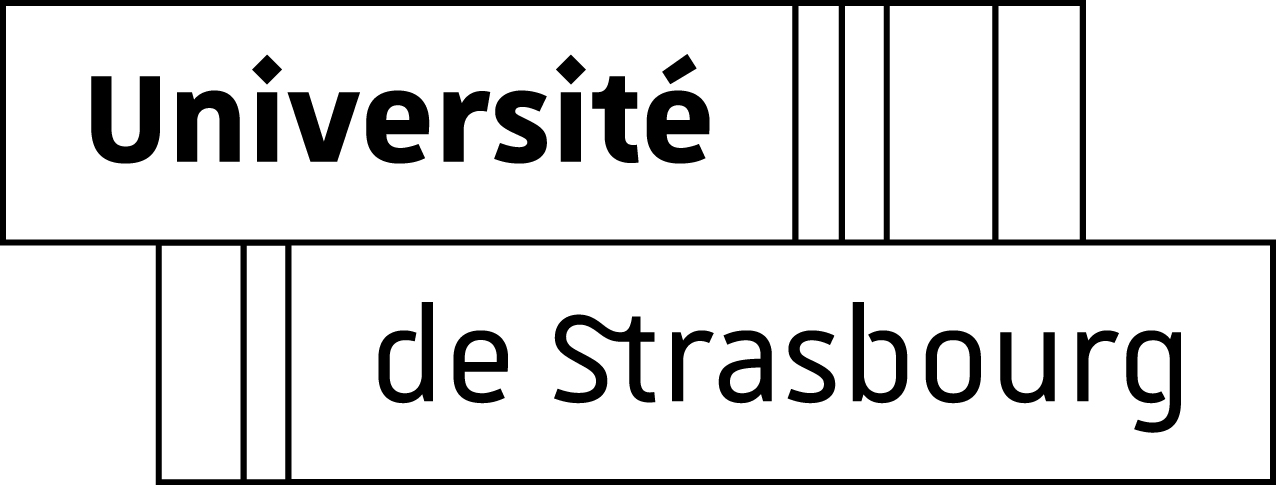 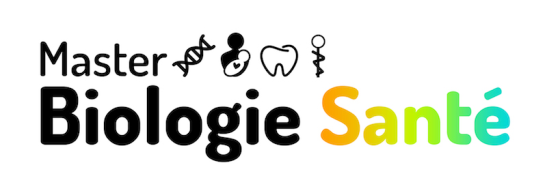 Nom :Nom :Nom :Nom :Epouse :Epouse :Epouse :Prénom :Prénom :Prénom :Prénom :N° Etudiant UDS :  N° Etudiant UDS :  N° Etudiant UDS :  Double Cursus :  DFGSM 2 + Ecole INSERM   Odontologie    Année :PharmacieAnnée : PharmacieAnnée :  Sage-femmeAnnée :  DFGSM 2 ®  (Ex P2 Redoublant)       DFGSM3 (Ex D1)        DFASM1   (Ex D2)         DFASM2  (Ex D3)           DFASM3 DFGSM 2 ®  (Ex P2 Redoublant)       DFGSM3 (Ex D1)        DFASM1   (Ex D2)         DFASM2  (Ex D3)           DFASM3 DFGSM 2 ®  (Ex P2 Redoublant)       DFGSM3 (Ex D1)        DFASM1   (Ex D2)         DFASM2  (Ex D3)           DFASM3 DFGSM 2 ®  (Ex P2 Redoublant)       DFGSM3 (Ex D1)        DFASM1   (Ex D2)         DFASM2  (Ex D3)           DFASM3 DFGSM 2 ®  (Ex P2 Redoublant)       DFGSM3 (Ex D1)        DFASM1   (Ex D2)         DFASM2  (Ex D3)           DFASM3 DFGSM 2 ®  (Ex P2 Redoublant)       DFGSM3 (Ex D1)        DFASM1   (Ex D2)         DFASM2  (Ex D3)           DFASM3 DFGSM 2 ®  (Ex P2 Redoublant)       DFGSM3 (Ex D1)        DFASM1   (Ex D2)         DFASM2  (Ex D3)           DFASM33ème cycle D.E.S. : (à préciser année + intitulé)3ème cycle D.E.S. : (à préciser année + intitulé)3ème cycle D.E.S. : (à préciser année + intitulé)3ème cycle D.E.S. : (à préciser année + intitulé)3ème cycle D.E.S. : (à préciser année + intitulé)3ème cycle D.E.S. : (à préciser année + intitulé)3ème cycle D.E.S. : (à préciser année + intitulé)Sciences :  Licence (Sci)	                                    Autre :Sciences :  Licence (Sci)	                                    Autre :Sciences :  Licence (Sci)	                                    Autre :Sciences :  Licence (Sci)	                                    Autre :Sciences :  Licence (Sci)	                                    Autre :Sciences :  Licence (Sci)	                                    Autre :Sciences :  Licence (Sci)	                                    Autre :Equivalence (s) accordées :Equivalence (s) accordées :Equivalence (s) accordées :Equivalence (s) accordées :Equivalence (s) accordées :Equivalence (s) accordées :Equivalence (s) accordées :UE Obligatoires : 24 ects UE Obligatoires : 24 ects ECTSSciences30 ects S1Santé24 ects sur( S1+S2Compte-rendu bibliographique en groupeTD3CC+CTOBLIGATOIRESInitiation à la démarche scientifique en Physiopathologie IITP6RapportOBLIGATOIRES> 2 semaines stagesAnglais CRL MEDECINETD/TP3OralOBLIGATOIRESNONUE Insertion Professionnelle0Présence Sci!NONDisciplines Fondamentales Obligatoires à choix (DFOC) = 12 ects Sci ; 6 ou 12 ects étudiants Santé Disciplines Fondamentales Obligatoires à choix (DFOC) = 12 ects Sci ; 6 ou 12 ects étudiants Santé Disciplines Fondamentales Obligatoires à choix (DFOC) = 12 ects Sci ; 6 ou 12 ects étudiants Santé Disciplines Fondamentales Obligatoires à choix (DFOC) = 12 ects Sci ; 6 ou 12 ects étudiants Santé Disciplines Fondamentales Obligatoires à choix (DFOC) = 12 ects Sci ; 6 ou 12 ects étudiants Santé Disciplines Fondamentales Obligatoires à choix (DFOC) = 12 ects Sci ; 6 ou 12 ects étudiants Santé Disciplines Fondamentales Obligatoires à choix (DFOC) = 12 ects Sci ; 6 ou 12 ects étudiants Santé Disciplines Fondamentales Obligatoires à choix (DFOC) = 12 ects Sci ; 6 ou 12 ects étudiants Santé CancérologieCM6CTGénétique HumaineCM6CTMicrobiologieCM6CTPhysiopathologie de la reproduction et développement embryonnaire chez l’humainCM6CTMal.Cardiovasc & Metab.CM12CT+orauxUE Obligatoire à choix (6 ects au total pour Sci)UE Obligatoire à choix (6 ects au total pour Sci)ECTSSciencesSantéAnalyses de génomes et épigénomesCI3CTOOuiL’ARC-Tec et la recherche CliniqueCM3OOuiBiostatistiques IICI+TD3CC+CTOOuiTherapeutic potentials of stem cellsCM3CCOOuiMed. Personnalisée en TRANSPLANTATION IICM3CTOOuiMécanobiologie du Vivant i + IICI+TD6CCOOuiTOTAL ECTSSemestre 1